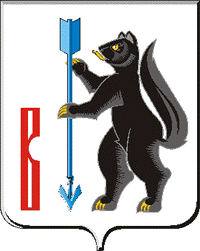 АДМИНИСТРАЦИЯ ГОРОДСКОГО ОКРУГА ВЕРХОТУРСКИЙП О С Т А Н О В Л Е Н И Еот 28.02.2020г. № 145г. Верхотурье  Об участии во Всероссийском конкурсе лучших проектов создания комфортной городской среды в 2021 годуВ соответствии с Федеральным законом от 06 октября 2003 года № 131-ФЗ «Об общих принципах организации местного самоуправления в Российской Федерации», муниципальной программой городского округа Верхотурский «Формирование современной городской среды на территории городского округа Верхотурский на 2018-2024 годы», утвержденной постановлением Администрации городского округа Верхотурский от 17.10.2017г. № 799, руководствуясь Уставом городского округа Верхотурский,ПОСТАНОВЛЯЮ:	1.Принять участие во Всероссийском конкурсе лучших проектов создания комфортной городской среды малых городов и исторических поселений в 2021 году.2.Начать сбор предложений от населения по выбору общественной территории, на которой будет реализовываться проект для участия  во Всероссийском конкурсе лучших проектов создания комфортной городской среды малых городов и исторических поселений в 2021 году, с 10 марта 2020 года по 20 марта  2020 года.3.Определить пункты и места сбора предложений:посредством заполнения опросных листов на бумажных носителях в приемных:Администрации городского округа Верхотурский (г. Верхотурье, ул. Советская, 4); Управления культуры, туризма и молодежной политики Администрации городского округа Верхотурский (г. Верхотурье, ул. Ленина, 6);МБУК «Центр культуры» городского округа Верхотурский (г. Верхотурье, ул. Советская, 1);Многофункционального центра (г. Верхотурье, ул. Карла Маркса, 2);Управления образования Администрации городского округа Верхотурский (г. Верхотурье, ул. Свободы, 9).Время приема опросных листов: с понедельника по пятницу с 9.00 до 16.00 ежедневно;посредством заполнения опросных листов в электронном виде:на официальном сайте городского округа Верхотурский (вкладка «Всероссийский конкурс лучших проектов создания комфортной городской среды» в разделе «Формирование комфортной городской среды»);в социальной сети «Одноклассники» (группа «Администрация городского округа Верхотурский»;в социальной сети «ВКонтакте» (группа «Администрация городского округа Верхотурский»).4.Возложить функции по подведению итогов приема предложений населения, определению общественной территории и определению перечня мероприятий на общественной территории в рамках реализации проекта создания комфортной городской среды, на общественную комиссию по обеспечению реализации муниципальной программы «Формирование современной городской среды на территории городского округа Верхотурский на 2018-2024 годы».5.Опубликовать настоящее постановление в информационном бюллетене «Верхотурская неделя» и разместить на официальном сайте городского округа Верхотурский.6.Контроль исполнения настоящего постановления оставляю за собой.Главагородского округа Верхотурский 						   А.Г. Лиханов 